Year One spellings - Week beginning 22nd November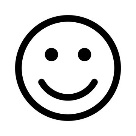 me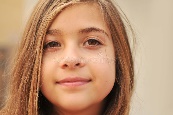 she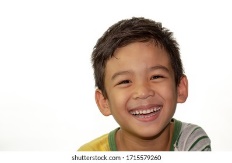 he 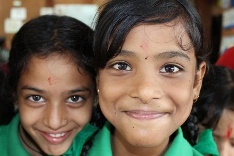 we 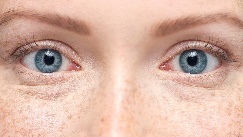 see green 